УПРАВЛЕНИЕ ФЕДЕРАЛЬНОЙ  СЛУЖБЫ ГОСУДАРСТВЕННОЙ  РЕГИСТРАЦИИ, КАДАСТРА И КАРТОГРАФИИ (РОСРЕЕСТР)  ПО ЧЕЛЯБИНСКОЙ ОБЛАСТИ 							454048 г. Челябинск, ул.Елькина, 85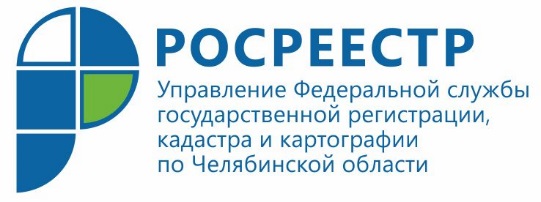 01.11.2019 Управление Росреестра зарегистрировало 77 электронных закладныхУправление Федеральной службы государственной регистрации, кадастра и картографии по Челябинской области информирует об электронных услугах в сфере госрегистрации ипотеки.Как уже писало Управление Росреестра по Челябинской области ранее, в связи с вступлением в силу изменений в Федеральный закон «Об ипотеке (залоге недвижимости)» у южноуральцев с 1 июля 2018 года появилась возможность оформить закладную на недвижимость по ипотеке в электронном виде. Электронная закладная – это бездокументарная ценная бумага, права по которой закрепляются в форме электронного документа, подписанного усиленной квалифицированной электронной подписью (УКЭП), и которая после регистрации в Росреестре передается на хранение в депозитарий, что полностью исключает риск утраты ценной бумаги и мошеннических действий.На портале Росреестра размещена информация о том, что ряд кредитных организаций уже подключились к ведомственному сервису по выдаче электронных закладных. В числе первых – ПАО Сбербанк, у которого по состоянию на 30 октября 2019 года в целом по России в электронном формате зарегистрировано более 3,4 тысяч закладных. В это число входят 77 электронных закладных, поступивших начиная с 8 октября текущего года на госрегистрацию в Управление Росреестра по Челябинской области. Напомним, что несколько лет назад Росреестр и Сбербанк запустили совместный сервис «Электронная регистрация». Благодаря этому проекту граждане могут при получении ипотечного кредита прямо в банке подать документы на регистрацию прав в электронном виде, то есть зарегистрировать переход права собственности без посещения офисов регистрирующей службы или многофункциональных центров. В Челябинске впервые с помощью указанного сервиса документы о проведении электронной регистрации были вручены семье, купившей квартиру в ипотеку, 14 июля 2016 года. Пресс-служба Управления Росреестрапо Челябинской областиE-m: pressafrs74@chel.surnet.ruhttps://vk.com/rosreestr_chelВозможность оформить закладную на недвижимость по ипотеке в электронном виде появилась с 1 июля 2018 года  в связи с вступлением в силу изменений в Федеральный закон «Об ипотеке».Ипотечная закладная оформляется как в бумажном, так и в электронном виде. Специальную форму электронной закладной можно  заполнить на портале госуслуг и на официальном сайте Росреестра (rosreestr.ru) Документы должны быть подписаны усиленной квалифицированной электронной подписью залогодателя и залогодержателя, а также должника, если залогодателем выступило третье лицо. Если у одной из сторон нет электронной подписи, они могут обратиться к нотариусу, который сам подпишет заявление о выдаче закладной и отправит документы. Электронная закладная в обязательном порядке должна быть помещена на хранение в депозитарий. Передает электронную закладную депозитарию Росреестр.С появлением электронной закладной значительно экономится время для всех участников сделки. Закладная напрямую из банка направляется в регистрирующий орган.  Кроме того, электронная закладная более защищена от рисков утери и от мошенничества, как со стороны третьих лиц, так и со стороны банков. Таким образом, электронный формат не только упрощает, но и ускоряет процесс регистрации сделок, а также увеличивает информационную открытость рынка недвижимости и повышает безопасность сделок.